Nízke TatryPopis oblastiNízke Tatry sú pohorie a geomorfologický celok v Západných Karpatoch na Slovensku. V centrálnej časti pohoria bol vyhlásený národný park.Geomorfologický celok sa člení na dva geomorfologické podcelky oddelené údoliami riečok Boca a Štiavnička: Ďumbierske Tatry v západnej častiKráľovohoľské Tatry vo východnej častiKráľovohoľské Tatry na východe, ďalej členené na časti:Kráľova hoľaPredná hoľaPriehybaTeplická kotlinaĎumbierske Tatry na západe, ďalej členené na časti:ĎumbierPrašiváSalatínyLúžňanská kotlinaDemänovské vrchy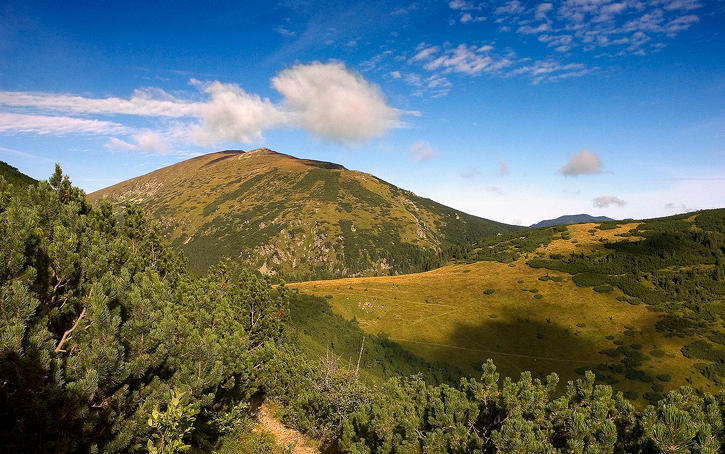 Popis expedíciePrechod hrebeňa Nízkych Tatier začneme výstupom na Kráľovu hoľu budeme postupovať podľa itinerára smerom na západ až na Donovaly. Miesta prespatia budeme voliť podľa počasia a našej kondície.Informácie o chatách a ďalších zdrojoch informácií Tlačená mapaNízke Tatry - turistická mapa č. 122 VKÚ HarmanecPríchod a odchod do/z oblastiZeleneč – Banská Bystrica (auto) - Červená skala (vlak)Donovaly - Banská Bystrica (bus) - Zeleneč (auto)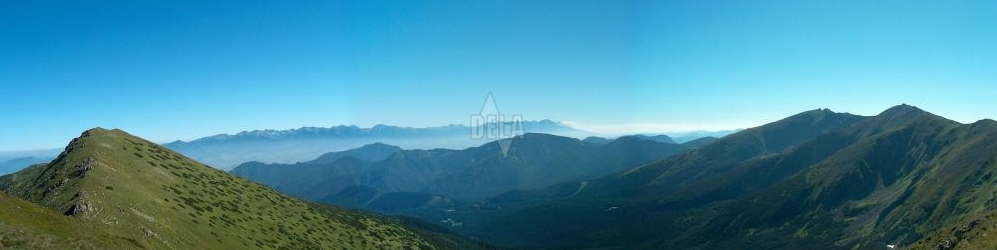 č.rázcestievzdialenosť (km)stúpanieklesaniečas úsekucelková vzdialenosť (km)celkový čas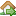 Červená Skala, vlak (790)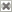 2.6115 m20 m0:452.60:451Šumiac (885)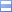 61061 m0 m3:058.63:50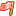 Kráľova hoľa (1946)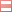 4.3114 m220 m1:1012.95:001Orlová (1840)3.215 m387 m0:5516.15:552Ždiarske s. (1468)2.477 m120 m0:4018.56:353Andrejcová, útulňa (1425)Útulňa resp. stanÚtulňa resp. stan3178 m50 m0:5521.57:304Priehybka (1553)3.3137 m500 m1:2024.88:505S. Priehyba (1190)2.3305 m0 m0:5527.19:456Kolesárová (1495)1.550 m90 m0:2528.610:107Oravcová, s. (1455)2.7190 m40 m0:5031.311:008Zadná hoľa (1605)0.915 m45 m0:1532.211:159Homôľka, s. (1575)6.8202 m510 m1:553913:1010Ramža (1267)Útulňa resp. stanÚtulňa resp. stan2.7138 m90 m0:5041.714:0011Bacúšske s. (1315)2.8148 m85 m0:5044.514:5012S. za Lenivou (1378)20 m140 m0:3046.515:2013Čertovica, motorest (1238)Chata _ resp. stanChata _ resp. stan3.9419 m110 m1:3050.416:5014Kumštové s. (1547)2.4218 m55 m0:5052.817:4015Králička (1710)285 m65 m0:3554.818:1516Ch. gen. M. R. Štefánika (1730)ChataChata1.250 m20 m0:205618:3517Rázc. na Krúpovo s. (1760)1.1150 m0 m0:3057.119:0518Krúpovo s. (1910)0.90 m130 m0:205819:2519Demänovské s. (1780)2.6260 m45 m0:5560.620:2020Chopok, rázc. (1995)Kamenná chataKamenná chata1.435 m85 m0:256220:4521Dereše, rázc. (1945)2.750 m155 m0:4064.721:2522S. Poľany (1840)0.645 m0 m0:1565.321:4023Poľana (1885)1.125 m130 m0:2066.422:0024Krížske s. (1780)1.1145 m0 m0:3067.522:3025Kotliská (1925)2.1135 m105 m0:4069.623:1026Chabenec (1955)1.90 m175 m0:3071.523:4027Malý Chabenec (1780)0.90 m71 m0:1572.423:5528S. Ďurkovej (1709)Útulňa ĎurkováÚtulňa Ďurková2.770 m188 m0:4575.124:40:0029S. Zámostskej hole (1591)1.432 m65 m0:2576.525:05:0030S. Latiborskej hole (1558)4.1138 m220 m1:1080.626:15:0031S. pod Skalkou (1476)3219 m10 m0:5583.627:10:0032Košarisko (1685)1.4103 m35 m0:308527:40:0033Veľká Chochuľa (1753)5.259 m710 m1:4090.229:20:0034Hiadeľské s. (1102)Prístrešok resp. stanPrístrešok resp. stanPrístrešok resp. stan2.3208 m170 m1:0092.530:20:0035S. Hadlanka (1140)6.2175 m280 m1:4098.732:00:0036Vrchlúka (1035)1.25 m60 m0:2099.932:20:00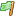 Donovaly (980)